.Ханты-Мансийский автономный округ-ЮграМуниципальное образование – городской округгород ЮгорскАДМИНИСТРАЦИЯ ГОРОДА ЮГОРСКАП О С Т А Н О В Л Е Н И Еот_____________  								№___________Об организации лагерей с дневным пребыванием детей в период летних каникул в 2013 годуВ целях организации отдыха детей в каникулярное время, создания необходимых условий для укрепления их здоровья и занятости, а также творческого развития, на основании Федерального закона от 06.10.2003 № 131-ФЗ «Об общих принципах организации местного самоуправления в Российской Федерации», Закона Ханты-Мансийского автономного округа-Югры от 08.07.2005 № 62-оз «О наделении органов местного самоуправления муниципальных образований отдельными государственными полномочиями Ханты-Мансийского автономного округа-Югры», Закона Ханты-Мансийского автономного округа -Югры от 30.12.2009 № 250-оз «Об организации и обеспечении отдыха и оздоровления детей, проживающих в Ханты-Мансийском автономном округе-Югре», постановления Правительства Ханты-Мансийского автономного округа – Югры от 09.10 2010 № 247-п «О целевой программе Ханты-Мансийского автономного округа – Югры «Дети Югры» на 2011-2015 годы», распоряжения Правительства Ханты-Мансийского автономного округа-Югры от 24.01.2013 № 22-п «О комплексе мер по организации отдыха и оздоровления детей, проживающих в Ханты-Мансийском автономном округе-Югре, на 2013 год»:1. Утвердить план мероприятий по организации деятельности лагерей с дневным пребыванием детей в период летних каникул в 2013 году согласно приложению 1.2. Организовать в период с 01.06.2012 по 24.08.2012 проведение смен лагерей с дневным пребыванием детей (далее – смена лагеря) в возрасте от 6 лет до 17 лет (включительно).3. Утвердить реестр лагерей с дневным пребыванием детей согласно приложению 2.4. Определить организаторами смен лагеря учреждения, перечисленные в реестре лагерей с дневным пребыванием детей.5. Обеспечить путевками в первоочередном порядке при проведении смены лагеря, детей, находящихся в трудной жизненной ситуации (дети, оставшиеся без попечения родителей; дети-инвалиды; дети с ограниченными возможностями здоровья, то есть имеющие недостатки в физическом и (или) психическом развитии; дети-жертвы вооруженных и межнациональных конфликтов, экологических и техногенных катастроф, стихийных бедствий; дети из семей беженцев и вынужденных переселенцев; дети, оказавшиеся в экстремальных условиях; дети-жертвы насилия; дети проживающие в малоимущих семьях; дети с отклонениями в поведении; дети, жизнедеятельность которых объективно нарушена в результате сложившихся обстоятельств и которые не могут преодолеть данные обстоятельства самостоятельно или с помощью семьи). 6. Определить стоимость пребывания детей в смене лагеря при 2-х разовом питании в размере 6 009 рублей, при 3-х разовом питании – 7 918 рублей.7. Установить плату родителей (законных представителей) за пребывание детей при проведении смены лагеря в размере 2 000 рублей. 8.Определить:8.1. Продолжительность одной смены лагеря 21 календарный день.8.2. Режим работы смены лагеря: с 8-30 до 14-30 часов, с организацией 2-х разового питания; с 8-30 до 18 часов, с организацией дневного сна для детей в возрасте до 10 лет, с организацией 3-х разового питания;8.3. Норматив на питание одного ребенка – 181 рубль в день при 2-х разовом питании, 272 рубля при 3-х разовом питании;8.4. Место питания детей при проведении смены лагеря в учреждениях, не имеющих столовых (по согласованию с ТОУ Роспотребнадзор) согласно приложению 3;8.5. Определить льготные категории по плате родителей (законных представителей) за пребывание детей при проведении смены лагеря в размере:- ста процентов для детей, проживающих в малоимущих семьях;- пятидесяти процентов для детей из многодетных семей при условии посещения лагеря двумя и более детьми; детей в возрасте 14-17 лет, привлекаемых в качестве вожатых при проведении смен лагерей;8.6. Место медицинского обслуживания учреждений, не имеющих медицинских кабинетов Муниципальное бюджетное лечебно-профилактическое учреждение «Центральная городская больница города Югорска» согласно приложению 4.9. Управлению образования администрации города (Н.И.Бобровская):9.1. Обеспечить заключение договоров с негосударственным общеобразовательным учреждением «Православная гимназия имени Сергия Радонежского» на организацию смен лагерей; на противоклещевую обработку открытых территорий за счет средств бюджета города Югорска;9.2. Обеспечить заключение договора на оплату за осуществление медицинского обслуживания смен лагерей с муниципальным бюджетным лечебно-профилактическим учреждением «Центральная городская больница города Югорска» за счет средств бюджета города Югорска;10. Организаторам смен лагерей:10.1. Обеспечить организацию проведения смен лагеря в порядке, предусмотренном действующим законодательством. 10.2. Осуществить подбор кадров для организации смены лагеря, с учетом направленности деятельности;10.3. Организовать и обеспечить качественное питание детей.10.4. Обеспечить медицинское обслуживание лагерей с дневным пребыванием детей на базе муниципального бюджетного общеобразовательного учреждения «Средняя общеобразовательная школа №6» (первая смена), муниципального бюджетного образовательного учреждения дополнительного образования детей специализированная детско-юношеская школа олимпийского резерва «Смена» (первая, вторая, третья смены), негосударственного общеобразовательного учреждения «Православная гимназия имени Сергия Радонежского» (первая смена).10.5. Обеспечить расходование финансовых средств, в соответствии с законодательством Российской Федерации, муниципальными правовыми актами;10.6. Предоставить отчет о расходовании средств, выделенных на организацию смен лагерей в течение 2-х рабочих дней после окончания смены:- Учреждениям подведомственным Управлению образования в муниципальное казенное учреждение «Централизованная бухгалтерия учреждений образования» (А.В.Мамонтова);- Учреждениям подведомственным Управлению по физической культуре, спорту работе с детьми и молодежью, подведомственные Управлению культуры в МКУ «Централизованную бухгалтерия» (Р.Р. Салахова);10.7. Использовать плату родителей (законных представителей) за пребывание детей при проведении смены лагеря в соответствии со сметой, утвержденной в установленном порядке.11. Расходы по организации отдыха детей осуществлять в пределах бюджетных ассигнований, предусмотренных в бюджете города на 2013 год по разделу 0707 «Молодежная политика и оздоровление детей».12. Рекомендовать муниципальному автономному учреждению «Центр культуры «Югра-Презент», негосударственному общеобразовательному учреждению «Югорская православная гимназия имени Сергия Радонежского» установить оплату родителей (законных представителей) за пребывание детей в смене лагеря в размере 2 000 рублей.13. Управлению культуры администрации города Югорска (Н.Н. Нестерова):13.1. Обеспечить организацию городских мероприятий для детей из смен лагерей.13.2. Обеспечить льготное культурное, экскурсионное обслуживание лагерей с дневным пребыванием детей во всех муниципальных учреждениях культуры города Югорска.13.3. Организовать работу показа кинофильмов, сформировать репертуарный план показов.13.4. Обеспечить проведение досуговых программ в лагерях с дневным пребыванием детей.14. Управлению по физической культуре, спорту, работе с детьми и молодежью администрации города Югорска (В.М. Бурматов) обеспечить проведение комплексных спортивно-массовых мероприятий в лагерях с дневным пребыванием детей.15. Муниципальному бюджетному лечебно-профилактическому учреждению «Центральная городская больница города Югорска» (В.В. Быков):15.1. Обеспечить медицинское обслуживание лагерей с дневным пребыванием детей в порядке определенном законодательством Российской Федерации.15.2. Организовать проведение медицинских осмотров персонала смен лагерей в соответствии с программой госгарантий (на платной основе); проведение бесплатных медицинских осмотров детей, направляемых в смены лагеря.16. Территориальному отделу управления Роспотребнадзора по Ханты-Мансийскому автономному округу-Югре в городе Югорске и Советском районе (В.В.Злобин) (по согласованию) рекомендовать обеспечить санитарно-эпидемиологический надзор при подготовке к открытию оздоровительных смен с выдачей разрешения на открытие лагерей с дневным пребыванием детей, а так же в период работы лагерей, согласно санитарно-эпидемиологических правил.17. Филиалу Федерального бюджетного учреждения здравоохранения «Центр гигиены и эпидемиологии в Ханты-Мансийском автономном округе-Югре в Советском районе и городе Югорске» (Мисюкевич Л.П.) (по согласованию) провести гигиеническое обучение для работников лагерей, лабораторно-инструментальный контроль за условиями пребывания и питания детей – без взимания платы.18. Утвердить состав межведомственной комиссии по приемке учреждений, на базе которых организована смена лагеря (приложение 5).19. Утвердить график приемки учреждений, на базе которых организована смена лагеря (приложение 6).20. Контроль за выполнением постановления возложить на заместителя главы администрации города Т.И. Долгодворову. Глава администрации города Югорска                                                                                   М.И. БодакПриложение 1к постановлению главы администрации города Югорскаот ____________2012 № ___________ П Л А Нмероприятий по организации деятельности лагерей с дневным пребыванием детей в период летних каникул в 2013 годуПриложение 2к постановлению главы администрации города Югорскаот ____________2012 № ___________ Реестр лагерей с дневным пребыванием детейПриложение 3к постановлению главы администрации города Югорска от ____________2013 № _______Место питания детей при проведении смены лагеря в учреждениях, не имеющих столовыхПриложение 4к постановлению главы администрации города Югорска от ____________2013 № ________Место медицинского обслуживания учреждений, не имеющих медицинских кабинетовПриложение 5к постановлению главы администрации города  Югорскаот _______________ № ________Состав межведомственной комиссии по приемке учреждений, на базе которых организована смена лагеряПриложение 6к постановлению главы администрации города Югорскаот _______________ № ________График приемки учреждений, на базе которых организована смена лагеряЛист согласованияк проекту постановления администрации города Югорска «Об организации лагерей с дневным пребыванием детей в период летних каникул в 2012 году»№МероприятияСрокиОтветственные1. Совершенствование нормативной правовой базы организации лагерей с дневным пребыванием детей1. Совершенствование нормативной правовой базы организации лагерей с дневным пребыванием детей1. Совершенствование нормативной правовой базы организации лагерей с дневным пребыванием детей1. Совершенствование нормативной правовой базы организации лагерей с дневным пребыванием детей1.1.Подготовка нормативно-правовой базы по организации отдыха детей.до 31. 05.2013Управление образования(Н.И.Бобровская)2. Методическое и организационное обеспечение лагерей с дневным пребыванием детей2. Методическое и организационное обеспечение лагерей с дневным пребыванием детей2. Методическое и организационное обеспечение лагерей с дневным пребыванием детей2. Методическое и организационное обеспечение лагерей с дневным пребыванием детей2.1Участие в работе Межведомственной комиссии по организации отдыха, оздоровления, занятости детей, подростков и молодежиПо графикуУправление образования(Н.И.Бобровская)2.2Организационные мероприятия по разработке совместных мероприятий;- с представителем ТОУ Роспотребнадзора;- с представителями учреждений города,работающими в летний период;- с представителями МБЛПУ «ЦГБ» по обеспечению медицинского обслуживания лагерей с дневным пребыванием детейдо 30.05.2013Управление образования(Н.И.Бобровская)2.3Обеспечение транспортом лагерей с дневным пребыванием детейВ течение всего периодаМКУ «Производственная группа» (М.Ю. Ермакова)2.4Составление примерного меню на смены лагерей с дневным пребыванием детей в соответствии с СанПиН 2.4.4.2599-10Перед началом сменМБУ «Производственная группа» (М.Ю. Ермакова)2.5Проведение плановых проверок «Организация деятельности лагерей с дневным пребыванием детей».Осуществление контроля за ходом подготовки к сменам лагерей с дневным пребыванием детейПеред началом сменТОУ Роспотребнадзора(В.В. Злобин)(по согласованию)ФБГУЗ «ЦГиЭ»(Л.П.Мисюкевич)(по согласованию)2.6Обеспечение информационной поддержки лагерей с дневным пребыванием детей в средствах массовой информацииВ течение всего периодаУправление образования, учреждения-организаторы лагерей с дневным пребыванием детей2.7Участие в селекторных совещанияхпо подготовке летнего отдыхаПо графикуУправление образования(Бобровская Н.И.)2.8Контроль за прохождением медосмотров всего персоналаПеред каждой сменойТОУ Роспотребнадзор(В.В.Злобин) (по согласованию)2.9Приемка учрежденийВ соответствии с графикомМежведомственная комиссия2.10Выдача санитарно-гигиенических заключений учреждениям-организаторам смен лагерей с дневным пребыванием детейПеред открытием смен лагерейТОУ Роспотребнадзор (В.В.Злобин) (по согласованию)2.11Обеспечение выполнения санитарно-противоэпидемиологических (профилактических) мероприятий в период проведения смен лагерей с дневным пребыванием детейПостоянноТОУ Роспотребнадзор (В.В.Злобин) (по согласованию)2.12Заключение договоров:- на организацию лагерей;- на противоклещевую обработку открытых территорий- на медицинское обеспечение лагерейВ течение сменУправление образования(Бобровская Н.И.)2.13Контроль за организацией и проведением смен - учреждений образования- учреждений спорта- учреждений культурыв течение смен- Управление образования (Бобровская Н.И.)- Управление по физической культуре, спорту работе с детьми и молодежью (В.М. Бурматов)- Управление культуры(Н.Н. Нестерова)2.14Предоставление финансовых отчетов в МКУ «Централизованная бухгалтерия учреждений образования»после каждой смены( в теч. 2 дней)Образовательные учреждения-организаторы смен лагерей2.15Предоставление финансовых отчетов в МКУ «Централизованная бухгалтерия»после каждой смены( в теч. 2 дней)- учреждения-организаторы смен лагерей, подведомственные Управлению по физической культуре, спорту работе с детьми и молодежью;- учреждения-организаторы смен лагерей, подведомственные Управлению культуры2.16Предоставление аналитической документации по организации смены в Управление образования.После завершения смены(в теч. 2 дней)Образовательные учреждения-организаторы лагерей2.17Предоставление аналитической документации по организации смены в Управление по физической культуре, спорту работе с детьми и молодежьюПосле завершения смены(в теч. 2 дней)Учреждения-организаторы лагерей, подведомственные Управлению по физической культуре, спорту работе с детьми и молодежью2.18Предоставление аналитической документации по организации смены в Управление культурыПосле завершения смены(в теч. 2 дней)Учреждения-организаторы лагерей, подведомственные Управлению культуры2.19Подготовка информации о дислокации лагерей для заинтересованных служб городадо открытия сменыУправление образования (Бобровская Н.И.)2.20Подведение итогов работы лагерей с дневным пребыванием детей30.08-15.09Управление образования(Бобровская Н.И.), Управление по физической культуре, спорту работе с детьми и молодежью (В.М. Бурматов)Управление культуры(Н.Н. Нестерова),руководители лагерей с дневным пребыванием детей2.21Подготовка и оформление отчетной документации18.09-15.10.2013Управление образования(Бобровская Н.И.), Управление по физической культуре, спорту работе с детьми и молодежью (В.М. Бурматов)Управление культуры(Н.Н. Нестерова)3. Организационно-методическая работа с кадрами3. Организационно-методическая работа с кадрами3. Организационно-методическая работа с кадрами3. Организационно-методическая работа с кадрами3.1Совещание с начальниками лагерей2-3 декада мая 2013 годаУправление образования (Бобровская Н.И.)3.2Гигиеническое обучение персонала: педагогического, медицинского, пищеблокаМай 2013 годаФГУЗ «Центр гигиены и эпидемиологии» (по согласованию)3.3Организация семинара «Требования к организации здорового питания и формированию примерного меню (в соответсвии с СанПиН 2.4.4.2599-10)»Май 2013 годаМКУ «Производственная группа» (М.Ю. Ермакова)МКУ «Городской методический центр» (Петрова В.К.)3.5Организация семинара «Организация безопасности в лагерях с дневным пребыванием детей)»Май 2013 годаМКУ «Производственная группа» (М.Ю. Ермакова)3.6Организация обучения начальников лагерей по программе охраны труда и техники безопасностиМай 2013 годаМКУ «Производственная группа» (М.Ю. Ермакова)№пппПолное наименование оздоровительной организации в соответствии с уставом или положением данного лагеряФорма собственностиУчредитель (полное наименование учреждения, на базе которого создан лагерь)Адрес фактический и юридический, контактные телефоны, адрес электронной почтыРежим работы (круглогодичный или сезонный), количество и сроки проведения сменКоличество мест в смену, возрастная категория детейГруппа санитарно-эпидемиологического благополучия1. Лагеря с дневным пребыванием детей1. Лагеря с дневным пребыванием детей1. Лагеря с дневным пребыванием детей1. Лагеря с дневным пребыванием детей1ЛОУ с дневным пребыванием детей на базе МБОУ «Лицей им. Г.Ф. Атякшева»МуниципальноеМуниципальное бюджетное общеобразовательное учреждение «Лицей им. Г.Ф. Атякшева»628260  Российская Федерация, Ханты - мансийский автономный округ - Югра, Тюменская область,  г. Югорск, ул. Ленина, д. 24 8 (34675) 248401смена –  01-26.06.2013от 6 до 17 лет (включительно)115 челI группа2ЛОУ с дневным пребыванием детей  на базе МБОУ «Средняя общеобразовательная школа № 2»Муниципальное Муниципальное бюджетное общеобразовательное учреждение «Средняя общеобразовательная школа № 2»628260  Российская Федерация, Ханты - мансийский автономный округ - Югра, Тюменская область, г. Югорск, ул. Мира, д.85 8(34675)702621смена - 01-26.06.2013от 6 до 17 лет (включительно)60  человекI группа2ЛОУ с дневным пребыванием детей  на базе МБОУ «Средняя общеобразовательная школа № 2»Муниципальное Муниципальное бюджетное общеобразовательное учреждение «Средняя общеобразовательная школа № 2»628260  Российская Федерация, Ханты - мансийский автономный округ - Югра, Тюменская область, г. Югорск, ул. Мира, д.85 8(34675)702622 смена-01-24.07.201330 человекI группа3. ЛОУ с дневным пребыванием детей  на базе МБОУ «Средняя общеобразовательная школа № 3»Муниципальное Муниципальное бюджетное общеобразовательное учреждение «Средняя общеобразовательная школа № 3»628260  Российская Федерация, Ханты - Мансийский автономный округ - Югра, Тюменская область, г. Югорск, ул. Мира, д.68(34675)708031смена - 01-26.06.2013от 6 до 17 лет (включительно)25 человекI группа3. ЛОУ с дневным пребыванием детей  на базе МБОУ «Средняя общеобразовательная школа № 3»Муниципальное Муниципальное бюджетное общеобразовательное учреждение «Средняя общеобразовательная школа № 3»628260  Российская Федерация, Ханты - Мансийский автономный округ - Югра, Тюменская область, г. Югорск, ул. Мира, д.68(34675)708032 смена-01-24.07.201355 человекI группа4.ЛОУ с дневным пребыванием детей  на базе МБОУ «Средняя общеобразовательная школа № 4»Муниципальное Муниципальное бюджетное общеобразовательное учреждение «Средняя общеобразовательная школа № 4»628260  Российская Федерация, Ханты - мансийский автономный округ - Югра, Тюменская область,  г. Югорск – 28(34675) 294201смена –01-26.06.2013от 6 до 17 лет (включительно)30 человекI группа5.ЛОУ с дневным пребыванием детей  на базе МБОУ «Средняя общеобразовательная школа № 5»Муниципальное Муниципальное бюджетное общеобразовательное учреждение «Средняя общеобразовательная школа № 5»628260  Российская Федерация, Ханты - мансийский автономный округ - Югра, Тюменская область,  г. Югорск, ул. Садовая, д.1Б 8(34675)266973 смена –01-24.08.2013от 6 до 17 лет (включительно)90 человекII группа6.ЛОУ с дневным пребыванием детей  на базе МБОУ «Средняя общеобразовательная школа № 6»Муниципальное Муниципальное бюджетное общеобразовательное учреждение «Средняя общеобразовательная школа № 6»628260  Российская Федерация, Ханты - мансийский автономный округ - Югра, Тюменская область,  г. Югорск, ул. Ермака, д.78(4675)726341смена – 01-26.06.2013от 6 до 17 лет (включительно)90 человекI группа7.ЛОУ с дневным пребыванием детей  на базе МБОУ ДОД станция юных натуралистов «Амарант»Муниципальное Муниципальное бюджетное образовательное учреждение дополнительного образования детей станция юных натуралистов «Амарант»628260 Российская Федерация, Ханты - мансийский автономный округ - Югра, Тюменская область, г. Югорск, ул. Железнодорожная, д.378(34675)724181смена – 01-26.06.2013от 6 до 17 лет (включительно)90 человекII группа8.ЛОУ с дневным пребыванием детей на базе МБОУ ДОД Детско-юношеский центр «Прометей»Муниципальное Муниципальное бюджетное образовательное учреждение дополнительного образования детей детско-юношеский центр «Прометей» 628260  Российская Федерация, Ханты - мансийский автономный округ - Югра, Тюменская область,  г. Югорск, ул. Садовая, д. 13 8(34675)265621смена – 01-26.06.2013от 6 до 17 лет (включительно)30 человек(I группа8.ЛОУ с дневным пребыванием детей на базе МБОУ ДОД Детско-юношеский центр «Прометей»Муниципальное Муниципальное бюджетное образовательное учреждение дополнительного образования детей детско-юношеский центр «Прометей» 628260  Российская Федерация, Ханты - мансийский автономный округ - Югра, Тюменская область,  г. Югорск, ул. Садовая, д. 13 8(34675)265622 смена - 01-24.07.201355 человекI группа8.ЛОУ с дневным пребыванием детей на базе МБОУ ДОД Детско-юношеский центр «Прометей»Муниципальное Муниципальное бюджетное образовательное учреждение дополнительного образования детей детско-юношеский центр «Прометей» 628260  Российская Федерация, Ханты - мансийский автономный округ - Югра, Тюменская область,  г. Югорск, ул. Садовая, д. 13 8(34675)265623 смена - 01–24.08.201355 человекI группа9.ЛОУ с дневным пребыванием детей  на базе МБУ ДОД «Детская школа искусств»Муниципальное Муниципальное бюджетное образовательное учреждение дополнительного образования детей  «Детская школа искусств»628260 Российская Федерация, Ханты - мансийский автономный округ - Югра, Тюменская область, г. Югорск, ул. 40 лет Победы, д. 128 (34675)240961 смена – 01-26.06.2013от 6 до 17 лет (включительно)30 человекI группа9.ЛОУ с дневным пребыванием детей  на базе МБУ ДОД «Детская школа искусств»Муниципальное Муниципальное бюджетное образовательное учреждение дополнительного образования детей  «Детская школа искусств»628260 Российская Федерация, Ханты - мансийский автономный округ - Югра, Тюменская область, г. Югорск, ул. 40 лет Победы, д. 128 (34675)240962 смена - 01-24.07.201330 человек10.ЛОУ с дневным пребыванием детей на базе МБУ «Централизованная библиотечная система г. Югорска»муниципальноеМуниципальное бюджетное учреждение «Централизованная библиотечная система г. Югорска»628260  Российская Федерация, Ханты - Мансийский автономный округ - Югра, Тюменская область,  г. Югорск, ул. Механизаторов, д. 68(34675)704701 смена – 01-26.06.2013от 6 до 17 лет (включительно)30 человек11.ЛОУ с дневным пребыванием детей  на базе МАУ «ЦК «Югра-презент»муниципальноеМуниципальное автономное учреждение «Центр культуры «Югра-презент»628260 Российская Федерация, Ханты - мансийский автономный округ - Югра, Тюменская область, г. Югорск, ул.Новая, д.3А,8(34675)70273yugra-prezent@mail.ru1 смена-с 01-26.06.2013гот 6 до 17 лет (включительно)60 человекI группа12.ЛОУ с дневным пребыванием детей  на базе МБУК «МиГ»муниципальноеМуниципальное бюджетное учреждение культуры «МиГ»628260 Российская Федерация, Ханты - мансийский автономный округ - Югра, Тюменская область, г. Югорск-2,8(34675)295981 смена-с 01-26.06.2013гот 6 до 17 лет (включительно)30 человекI группа13.ЛОУ с дневным пребыванием детей  на базе МБОУ ДОД СДЮШОР «Смена»муниципальноеМуниципальное бюджетное образовательное учреждение дополнительного образования детей специализированная детско-юношеская спортивная школа олимпийского резерва «Смена»628260 Российская Федерация, Ханты - мансийский автономный округ - Югра, Тюменская область, г. Югорск, ул.Садовая, д.278(34675)72587mbu.smena@rambler.ru1 смена- с 01-26.06.2013г.от 6 до 17 лет (включительно)55 человекI группа13.ЛОУ с дневным пребыванием детей  на базе МБОУ ДОД СДЮШОР «Смена»муниципальноеМуниципальное бюджетное образовательное учреждение дополнительного образования детей специализированная детско-юношеская спортивная школа олимпийского резерва «Смена»628260 Российская Федерация, Ханты - мансийский автономный округ - Югра, Тюменская область, г. Югорск, ул.Садовая, д.278(34675)72587mbu.smena@rambler.ru2 смена25 человек13.ЛОУ с дневным пребыванием детей  на базе МБОУ ДОД СДЮШОР «Смена»муниципальноеМуниципальное бюджетное образовательное учреждение дополнительного образования детей специализированная детско-юношеская спортивная школа олимпийского резерва «Смена»3 смена- 01-24.08.201340 человек14.ЛОУ с дневным пребыванием детей  на базе Негосударственногообщеобразовательного учреждения «Православная гимназия преподобного Сергия Радонежского»Негосударственное Негосударственное общеобразовательного учреждения «Югорская православная гимназия»628260  Российская Федерация, Ханты – мансийский автономный округ – Югра, Тюменская область,  г. Югорск, ул. 40 лет Победа , д.19 8(34675)217031 смена- с 01-26.06.2013г.от 6 до 17 лет (включительно)30 человекI группа15.ЛОУ с дневным пребыванием детей  на базе МБУ «Центр досуга»муниципальноеМуниципальное бюджетное учреждение «Центр досуга»628260 Российская Федерация, Ханты - мансийский автономный округ - Югра, Тюменская область, г. Югорск, ул.Новая, д.3А8(34675)70291mbucentr@yandex.ru1 смена- с 01-26.06.2013г.от 6 до 17 лет (включительно)30 человекII группаОбразовательные учрежденияМесто питания1 сменаМесто питания2 сменаМесто питания3 смена1.МБОУ ДОД станция юных натуралистов «Амарант»МБОУ «Средняя общеобразовательная школа № 3»--2.МБОУ ДОД Детско-юношеский центр «Прометей»МБОУ «Средняя общеобразовательная школа № 6»МБОУ «Средняя общеобразовательная школа № 3»МБОУ «Средняя общеобразовательная школа № 2»МБОУ «Средняя общеобразовательная школа № 5»3.МБУ ДОД «Детская школа искусств»МБОУ «Лицей им. Г.Ф. Атякшева»МБОУ «Средняя общеобразовательная школа № 3»-4.МБУ «Централизованная библиотечная система г. Югорска»МБОУ «Лицей им. Г.Ф. Атякшева»--5.МАУ «ЦК «Югра-презент»МБОУ «Средняя общеобразовательная школа № 3»--6.МБУК «МиГ»МБОУ «Средняя общеобразовательная школа № 4»--7.МБОУ ДОД СДЮШОР «Смена»МБОУ «Средняя общеобразовательная школа № 6»МБОУ «Средняя общеобразовательная школа № 3»МБОУ «Средняя общеобразовательная школа № 5»8.НОУ «Православная гимназия преподобного Сергия Радонежского»МБОУ «Средняя общеобразовательная школа № 3»--№Наименование учреждения-организатора смен лагерей с дневным пребыванием детейМесто медицинского обслуживания1 смена1 смена1 сменаМБОУ ДОД станция юных натуралистов «Амарант»МБОУ «Средняя общеобразовательная школа № 3»Медицинский кабинет по адресу ул. Мира, 6МБОУ ДОД Детско-юношеский центр «Прометей»Медицинский работник МБЛПУ «Центральная городская больница города Югорска»МБУ ДОД «Детская школа искусств»МБОУ «Лицей им. Г.Ф. Атякшева»Медицинский кабинет по адресу ул. Ленина, 24МБУ «Централизованная библиотечная система г. Югорска»МБОУ «Лицей им. Г.Ф. Атякшева»Медицинский кабинет по адресу ул. Ленина, 24МАУ «ЦК «Югра-презент»МБОУ «Средняя общеобразовательная школа № 3»Медицинский кабинет по адресу ул. Мира, 6МБУК «МиГ»МБОУ «Средняя общеобразовательная школа № 4»Югорск-2, д. 39МБОУ ДОД СДЮШОР «Смена»Медицинский работник МБОУ ДОД СДЮШОР «Смена»НОУ «Православная гимназия преподобного Сергия Радонежского»Медицинский работник НОУ «Православная гимназия преподобного Сергия Радонежского»2 смена2 смена2 сменаМБОУ ДОД Детско-юношеский центр «Прометей»МБОУ «Средняя общеобразовательная школа № 3»Медицинский кабинет по адресу ул. Мира, 6МБУ ДОД «Детская школа искусств»МБОУ «Средняя общеобразовательная школа № 3»Медицинский кабинет по адресу ул. Мира, 6МБОУ ДОД СДЮШОР «Смена»Медицинский работник МБОУ ДОД СДЮШОР «Смена»3 смена3 смена3 сменаМБОУ ДОД Детско-юношеский центр «Прометей»МБОУ «Средняя общеобразовательная школа № 5»Медицинский кабинет по адресу ул. Садовая, 1-бМБОУ ДОД СДЮШОР «Смена»Медицинский работник МБОУ ДОД СДЮШОР «Смена»Долгодворова Т.И.- заместитель главы администрации города Югорска, председатель    Межведомственной комиссии;Бобровская Н.И.- начальник Управления образования администрации города Югорска, заместитель председателя Межведомственной комиссии;Рогачев А.В.- начальник отдела по организационно-массовой и досуговой деятельности управления по физической культуре и спорту, работе с детьми и молодежью администрации города Югорска; ответственный секретарь Межведомственной комиссии;Климина Н.Г.- заместитель начальника отдела общего, дошкольного и дополнительного образования детей Управления образования администрации города Югорска, заместитель ответственного секретаря Межведомственной комиссии;Бурматов В.М.- начальник управления по физической культуре, спорту, работе с детьми и молодежью администрации города Югорска, член Межведомственной комиссии;Нестерова Н.Н.- начальник управления культуры администрации города Югорска, член Межведомственной комиссии;Гончарук В.АГалкина О.В.- начальник отделения государственного пожарного надзора ОГПН по г. Югорску, г. Советскому и Советскому району (по согласованию);- главный специалист территориального отдела в городе Югорске и Советском районе Управления Федеральной службы по надзору в сфере защиты прав потребителей и благополучия человека по Ханты-Мансийскому автономному округу – ЮгреАбдуллина Н.Н.- заведующий отделением организации медицинской помощи детям в образовательных учреждениях муниципального лечебно-профилактического учреждения «Центральная городская больница города Югорска» (по согласованию);Кузьмичев С.Е.- начальник отдела по делам несовершеннолетних отдела внутренних дел по городу Югорску (по согласованию).Паньшина В.И.- ведущий инженер по охране труда муниципального бюджетного учреждения «Производственная группа»Грошева Г.В.- ведущий товаровед муниципального бюджетного учреждения «Производственная группа»27.05.201328.05.201329.07.201310.00МБОУ «СОШ № 4»10.00МБОУ ДОД ДЮЦ «Прометей»10.00МБОУ «СОШ № 5»10.30МБУК «МиГ»10.45МБОУ ДОД СДЮШОР «Смена»11.30МБОУ «СОШ № 6»11.30МБУ «Централизованная библиотечная система»12.30МБОУ «СОШ № 3»12.15МБОУ ДОД станция юных натуралистов «Амарант»14.00МБОУ «СОШ № 2»13.00МБУ ДОД «Детская школа искусств»15.00МБОУ «Лицей им. Г.Ф. Атякшева13.45НОУ «Югорская православная гимназия имени Сергия Радонежского»14.30МАУ ЦК «Югра-презент»Наименование органа (структурного подразделения) или должности разработчика проектаДата передачи на согласование и подпись лица, передавшего документДата поступления на согласование и подпись лица, принявшего документДата согласованияРасшифровка подписиУправление образования, начальник отдела общего, дошкольного и дополнительного образования детейПетрушко Марина Александровна 74867Долгодворова Т.И. Заместитель главы администрацииУправление образования, начальник отдела общего, дошкольного и дополнительного образования детейПетрушко Марина Александровна 74867Бобровская Н.И., начальник Управления образованияУправление образования, начальник отдела общего, дошкольного и дополнительного образования детейПетрушко Марина Александровна 74867Нестерова Н.Н., начальник Управления культурыУправление образования, начальник отдела общего, дошкольного и дополнительного образования детейПетрушко Марина Александровна 74867Злобин В.В., начальник ТОУ Роспотребнадзора по ХМАО-Югре в г.Югорске и Советском районеУправление образования, начальник отдела общего, дошкольного и дополнительного образования детейПетрушко Марина Александровна 74867Быков В.В., главный врач МБЛПУ «Центральная городская больница города Югорска»Управление образования, начальник отдела общего, дошкольного и дополнительного образования детейПетрушко Марина Александровна 74867Грабовецкий В.В.,начальник ОМВД России по городу Югорску, майору полиции Управление образования, начальник отдела общего, дошкольного и дополнительного образования детейПетрушко Марина Александровна 74867Семкина Т.А.,главный специалист юридического управленияУправление образования, начальник отдела общего, дошкольного и дополнительного образования детейПетрушко Марина Александровна 74867Бурматов В.М., начальник Управления по физической культуре, спорту, работе с детьми и молодежью администрации города ЮгорскаУправление образования, начальник отдела общего, дошкольного и дополнительного образования детейПетрушко Марина Александровна 74867Горшкова Л.И. заместитель главы администрации, директор департамента финансовУправление образования, начальник отдела общего, дошкольного и дополнительного образования детейПетрушко Марина Александровна 74867Княжева В.А., заместитель главы администрации города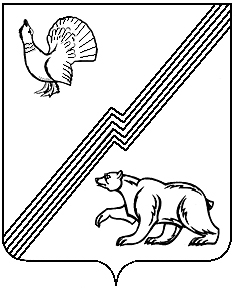 